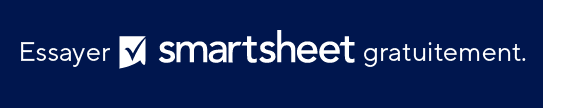 LISTE DE CONTRÔLE DU PROGRAMME DE RECOMMANDATIONÉlaborez une description de programme convaincante. Fournissez la description ci-dessous. Élaborez une description de programme convaincante. Fournissez la description ci-dessous. Quels sont les mots clés de votre stratégie de programme de recommandation ?Quels sont les mots clés de votre stratégie de programme de recommandation ?Quel est le message de recommandation ?Quel est le message de recommandation ?Ligne d’introduction accrocheuse :Comment allez-vous vous présenter ?Quel est l’avantage en question ?Allez-vous y inclure des graphiques ?Intégration d’un appel à l’action :Contenu du message :Créez une récompense pour les défenseurs de la clientèle. Décrivez la récompense/l’avantage/l’incitation ci-dessous. Créez une récompense pour les défenseurs de la clientèle. Décrivez la récompense/l’avantage/l’incitation ci-dessous. Envoyez des invitations par e-mail aux clients pour qu’ils participent au programme. Envoyez des invitations par e-mail aux clients pour qu’ils participent au programme. Sujet/titre de l’e-mail :Qui créera le modèle ?Les messages des concurrents que nous respectons :Quelles images seront incluses ?Où les clients seront-ils redirigés ? Décrire la page d’atterrissage/la ressource de collecte d’informations.Date(s) prévue(s) de diffusion :Utilisez les médias sociaux pour inviter les clients à vous recommander.Utilisez les médias sociaux pour inviter les clients à vous recommander.Quels réseaux sociaux utiliserez-vous ?À quelle fréquence le message ou le titre sera-t-il modifié ? Quelles sont les images à inclure ?Date(s) prévue(s) de diffusion :EXCLUSION DE RESPONSABILITÉTous les articles, modèles ou informations proposés par Smartsheet sur le site web sont fournis à titre de référence uniquement. Bien que nous nous efforcions de maintenir les informations à jour et exactes, nous ne faisons aucune déclaration, ni n’offrons aucune garantie, de quelque nature que ce soit, expresse ou implicite, quant à l’exhaustivité, l’exactitude, la fiabilité, la pertinence ou la disponibilité du site web, ou des informations, articles, modèles ou graphiques liés, contenus sur le site. Toute la confiance que vous accordez à ces informations relève de votre propre responsabilité, à vos propres risques.